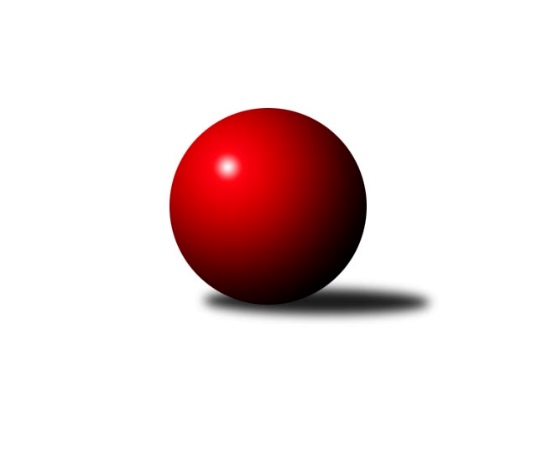 Č.6Ročník 2017/2018	21.10.2017Nejlepšího výkonu v tomto kole: 1662 dosáhlo družstvo: TJ Dynamo Liberec BKrajský přebor Libereckého kraje 2017/2018Výsledky 6. kolaSouhrnný přehled výsledků:TJ Dynamo Liberec B	- TJ Kuželky Česká Lípa B	6:0	1662:1456	6.0:2.0	18.10.TJ Lokomotiva Liberec B	- SK Plaston Šluknov B	2:4	1552:1605	3.5:4.5	19.10.TJ Lokomotiva Liberec	- TJ Spartak Chrastava	4:2	1660:1573	5.0:3.0	19.10.TJ Bižuterie Jablonec n. N.  B	- TJ Doksy D	2:4	1530:1548	2.5:5.5	19.10.TJ Doksy C	- SK Skalice C	1:5	1358:1451	2.0:6.0	20.10.TJ Doksy B	- TJ Kuželky Česká Lípa C	6:0	1531:1363	7.5:0.5	21.10.TJ Sokol Blíževedly B	- SK Skalice B	1:5	1491:1521	2.0:6.0	21.10.Tabulka družstev:	1.	TJ Lokomotiva Liberec B	6	5	0	1	26.0 : 10.0 	27.5 : 20.5 	 1630	10	2.	TJ Lokomotiva Liberec	6	5	0	1	24.5 : 11.5 	35.0 : 13.0 	 1536	10	3.	TJ Dynamo Liberec B	6	4	0	2	25.0 : 11.0 	29.5 : 18.5 	 1637	8	4.	SK Plaston Šluknov B	6	4	0	2	22.0 : 14.0 	25.5 : 22.5 	 1586	8	5.	TJ Kuželky Česká Lípa B	6	4	0	2	21.0 : 15.0 	28.0 : 20.0 	 1592	8	6.	SK Skalice B	6	4	0	2	21.0 : 15.0 	27.0 : 21.0 	 1556	8	7.	TJ Doksy D	6	3	1	2	17.0 : 19.0 	25.0 : 23.0 	 1456	7	8.	TJ Spartak Chrastava	6	3	0	3	20.0 : 16.0 	27.5 : 20.5 	 1528	6	9.	SK Skalice C	6	3	0	3	16.5 : 19.5 	25.0 : 23.0 	 1546	6	10.	TJ Doksy B	6	2	0	4	16.5 : 19.5 	21.5 : 26.5 	 1484	4	11.	TJ Sokol Blíževedly B	6	2	0	4	13.5 : 22.5 	19.0 : 29.0 	 1502	4	12.	TJ Bižuterie Jablonec n. N.  B	6	1	0	5	13.0 : 23.0 	19.5 : 28.5 	 1534	2	13.	TJ Kuželky Česká Lípa C	6	1	0	5	9.0 : 27.0 	12.5 : 35.5 	 1418	2	14.	TJ Doksy C	6	0	1	5	7.0 : 29.0 	13.5 : 34.5 	 1455	1Podrobné výsledky kola:	 TJ Dynamo Liberec B	1662	6:0	1456	TJ Kuželky Česká Lípa B	Ludvík Szabo	 	 216 	 201 		417 	 1:1 	 406 	 	184 	 222		Jaroslav Košek	Radek Chomout	 	 189 	 182 		371 	 1:1 	 358 	 	174 	 184		Jiří Ludvík	st. Holanec, st.	 	 209 	 201 		410 	 2:0 	 361 	 	171 	 190		Radek Potůček	Zdeněk Pecina st.	 	 242 	 222 		464 	 2:0 	 331 	 	146 	 185		Jiří Coubalrozhodčí: Nejlepší výkon utkání: 464 - Zdeněk Pecina st.	 TJ Lokomotiva Liberec B	1552	2:4	1605	SK Plaston Šluknov B	Jana Susková	 	 213 	 211 		424 	 1:1 	 450 	 	244 	 206		Petr Tichý	Jana Kořínková	 	 199 	 194 		393 	 1:1 	 378 	 	178 	 200		Jan Marušák	Václav Žitný	 	 194 	 182 		376 	 1.5:0.5 	 360 	 	194 	 166		Dušan Knobloch	Růžena Obručová	 	 168 	 191 		359 	 0:2 	 417 	 	215 	 202		Anita Morkusovározhodčí: Nejlepší výkon utkání: 450 - Petr Tichý	 TJ Lokomotiva Liberec	1660	4:2	1573	TJ Spartak Chrastava	Bořek Blaževič	 	 177 	 208 		385 	 1:1 	 400 	 	194 	 206		Karel Mottl	Miroslav Lapáček *1	 	 215 	 209 		424 	 2:0 	 364 	 	179 	 185		Dana Husáková	Bohumír Dušek	 	 213 	 196 		409 	 0:2 	 422 	 	220 	 202		Jana Vokounová	Anton Zajac	 	 220 	 222 		442 	 2:0 	 387 	 	207 	 180		Jaroslav Chlumskýrozhodčí: střídání: *1 od 51. hodu st. Pašek, st.Nejlepší výkon utkání: 442 - Anton Zajac	 TJ Bižuterie Jablonec n. N.  B	1530	2:4	1548	TJ Doksy D	Syková Olga	 	 210 	 192 		402 	 1.5:0.5 	 367 	 	175 	 192		Václav Bláha st.	Iva Kunová	 	 165 	 158 		323 	 0:2 	 385 	 	216 	 169		Kamila Klímová	Josef Kuna	 	 242 	 184 		426 	 1:1 	 397 	 	209 	 188		Aleš Stach	Michal Buga	 	 189 	 190 		379 	 0:2 	 399 	 	198 	 201		ml. Klíma, ml.rozhodčí: Nejlepší výkon utkání: 426 - Josef Kuna	 TJ Doksy C	1358	1:5	1451	SK Skalice C	Eva Šimonová	 	 168 	 180 		348 	 1:1 	 357 	 	182 	 175		Lubomír Sirový	Jakub Šimon	 	 183 	 160 		343 	 1:1 	 329 	 	157 	 172		Martin Foltyn	Filip Doležal	 	 163 	 174 		337 	 0:2 	 390 	 	191 	 199		Jiří Horník	Michal Valeš	 	 162 	 168 		330 	 0:2 	 375 	 	175 	 200		Martin Zemanrozhodčí: Nejlepší výkon utkání: 390 - Jiří Horník	 TJ Doksy B	1531	6:0	1363	TJ Kuželky Česká Lípa C	Marek Kozák	 	 184 	 204 		388 	 2:0 	 364 	 	181 	 183		Marie Kubánková	Martina Chadrabová	 	 174 	 200 		374 	 1.5:0.5 	 324 	 	174 	 150		Dana Bílková	Kateřina Stejskalová	 	 211 	 160 		371 	 2:0 	 316 	 	159 	 157		Libuše Lapešová	Radek Kozák	 	 202 	 196 		398 	 2:0 	 359 	 	178 	 181		Jiří Krausrozhodčí: Nejlepší výkon utkání: 398 - Radek Kozák	 TJ Sokol Blíževedly B	1491	1:5	1521	SK Skalice B	Stanislava Kroupová	 	 191 	 172 		363 	 0:2 	 377 	 	193 	 184		Petra Javorková	Ludmila Tomášková	 	 175 	 200 		375 	 0:2 	 392 	 	184 	 208		st. Javorek, st.	Radim Houžvička	 	 175 	 157 		332 	 0:2 	 381 	 	181 	 200		st. Kezer, st.	Vlastimil Václavík	 	 192 	 229 		421 	 2:0 	 371 	 	188 	 183		Ladislava Šmídovározhodčí: Nejlepší výkon utkání: 421 - Vlastimil VáclavíkPořadí jednotlivců:	jméno hráče	družstvo	celkem	plné	dorážka	chyby	poměr kuž.	Maximum	1.	Zdeněk Pecina  st.	TJ Dynamo Liberec B	452.50	287.0	165.5	3.5	2/3	(464)	2.	Jana Susková 	TJ Lokomotiva Liberec B	437.75	296.4	141.3	2.3	3/3	(446)	3.	Ludvík Szabo 	TJ Dynamo Liberec B	425.92	299.3	126.7	7.0	3/3	(437)	4.	Vlastimil Václavík 	TJ Sokol Blíževedly B	421.83	294.3	127.5	8.4	3/3	(446)	5.	Anita Morkusová 	SK Plaston Šluknov B	420.75	298.8	122.0	7.0	4/5	(432)	6.	Petr Tichý 	SK Plaston Šluknov B	418.50	285.2	133.3	7.1	5/5	(450)	7.	Jaroslav Košek 	TJ Kuželky Česká Lípa B	418.10	288.5	129.6	6.1	5/5	(444)	8.	Jaroslav Chlumský 	TJ Spartak Chrastava	415.00	293.0	122.0	6.2	4/4	(447)	9.	Anton Zajac 	TJ Lokomotiva Liberec	414.25	286.5	127.8	6.6	2/3	(443)	10.	Michal Buga 	TJ Bižuterie Jablonec n. N.  B	413.67	294.0	119.7	8.7	2/3	(435)	11.	Jana Kořínková 	TJ Lokomotiva Liberec B	412.83	299.0	113.8	11.8	3/3	(443)	12.	Radek Chomout 	TJ Dynamo Liberec B	412.25	298.9	113.3	10.8	3/3	(455)	13.	Natálie Kozáková 	TJ Doksy C	410.67	276.7	134.0	7.3	3/4	(433)	14.	Josef Kuna 	TJ Bižuterie Jablonec n. N.  B	408.42	287.6	120.8	6.2	3/3	(451)	15.	Petr Jeník 	TJ Kuželky Česká Lípa B	407.88	284.5	123.4	7.1	4/5	(433)	16.	Petr Tregner 	SK Skalice B	406.56	292.0	114.6	9.8	3/4	(428)	17.	st. Holanec,  st.	TJ Dynamo Liberec B	406.00	281.6	124.4	5.6	3/3	(436)	18.	Syková Olga 	TJ Bižuterie Jablonec n. N.  B	405.50	293.0	112.5	10.0	2/3	(409)	19.	st. Javorek,  st.	SK Skalice B	404.78	288.7	116.1	9.9	3/4	(452)	20.	Bohumír Dušek 	TJ Lokomotiva Liberec	403.50	287.3	116.3	8.3	2/3	(409)	21.	Jana Vokounová 	TJ Spartak Chrastava	399.00	281.7	117.3	8.7	4/4	(422)	22.	ml. Klíma,  ml.	TJ Doksy D	398.50	271.0	127.5	6.5	2/3	(401)	23.	Jiří Ludvík 	TJ Kuželky Česká Lípa B	396.20	278.2	118.0	8.4	5/5	(422)	24.	st. Kezer,  st.	SK Skalice B	395.50	275.7	119.8	8.1	4/4	(445)	25.	David Chýlek 	SK Skalice C	394.67	274.6	120.1	9.7	3/4	(419)	26.	Miloslav Šimon 	TJ Doksy B	394.33	281.2	113.2	8.0	2/3	(400)	27.	Jan Marušák 	SK Plaston Šluknov B	393.50	268.5	125.0	7.4	5/5	(435)	28.	Václav Žitný 	TJ Lokomotiva Liberec B	393.50	276.0	117.5	9.0	2/3	(411)	29.	Lubomír Sirový 	SK Skalice C	393.38	277.1	116.3	8.3	4/4	(419)	30.	Nataša Kovačovičová 	TJ Lokomotiva Liberec B	392.50	277.7	114.8	8.7	2/3	(414)	31.	Martin Zeman 	SK Skalice C	389.88	271.3	118.6	10.4	4/4	(428)	32.	Radek Kozák 	TJ Doksy B	389.67	275.8	113.8	4.2	2/3	(431)	33.	Daniel Paterko 	TJ Bižuterie Jablonec n. N.  B	387.00	271.5	115.5	8.5	2/3	(401)	34.	Růžena Obručová 	TJ Lokomotiva Liberec B	383.33	271.7	111.7	10.9	3/3	(424)	35.	Jiří Horník 	SK Skalice C	382.50	269.9	112.6	8.6	4/4	(415)	36.	Marek Kozák 	TJ Doksy B	382.00	277.5	104.5	11.0	2/3	(388)	37.	Miroslav Lapáček 	TJ Lokomotiva Liberec	381.56	274.4	107.1	12.6	3/3	(402)	38.	st. Pašek,  st.	TJ Lokomotiva Liberec	381.50	268.5	113.0	9.0	2/3	(399)	39.	Radek Potůček 	TJ Kuželky Česká Lípa B	379.50	277.0	102.5	11.0	4/5	(407)	40.	Aleš Stach 	TJ Doksy D	379.11	271.1	108.0	10.1	3/3	(397)	41.	Václav Bláha  st.	TJ Doksy D	378.33	262.3	116.0	11.0	3/3	(392)	42.	Stanislava Kroupová 	TJ Sokol Blíževedly B	377.50	265.5	112.0	9.5	2/3	(392)	43.	Petra Javorková 	SK Skalice B	376.50	276.2	100.3	15.5	3/4	(403)	44.	Marie Kubánková 	TJ Kuželky Česká Lípa C	375.63	265.0	110.6	8.9	4/4	(422)	45.	Dušan Knobloch 	SK Plaston Šluknov B	373.75	274.0	99.8	14.3	4/5	(393)	46.	Kamila Klímová 	TJ Doksy D	373.00	260.8	112.3	13.6	2/3	(385)	47.	Zdeněk Adamec 	TJ Lokomotiva Liberec	372.00	265.0	107.0	13.0	3/3	(389)	48.	David Vincze 	TJ Bižuterie Jablonec n. N.  B	371.67	275.3	96.3	12.2	2/3	(412)	49.	Václav Líman 	TJ Doksy B	371.00	266.3	104.7	8.3	3/3	(381)	50.	Bořek Blaževič 	TJ Lokomotiva Liberec	369.50	258.0	111.5	11.5	2/3	(385)	51.	Radim Houžvička 	TJ Sokol Blíževedly B	363.63	262.4	101.3	11.4	2/3	(379)	52.	Miloš Merkl 	TJ Sokol Blíževedly B	360.83	266.5	94.3	14.8	2/3	(380)	53.	Ludmila Tomášková 	TJ Sokol Blíževedly B	360.42	263.0	97.4	11.7	3/3	(391)	54.	Petr Mádl 	TJ Doksy B	356.50	261.3	95.3	14.8	2/3	(371)	55.	Jiří Kraus 	TJ Kuželky Česká Lípa C	355.83	254.8	101.0	12.2	3/4	(396)	56.	Iva Kunová 	TJ Bižuterie Jablonec n. N.  B	353.00	270.8	82.3	22.5	2/3	(376)	57.	Dana Husáková 	TJ Spartak Chrastava	350.25	244.9	105.4	11.0	4/4	(364)	58.	Kateřina Stejskalová 	TJ Doksy B	348.67	257.4	91.2	15.1	3/3	(371)	59.	Libuše Lapešová 	TJ Kuželky Česká Lípa C	348.38	252.1	96.3	16.4	4/4	(376)	60.	Filip Doležal 	TJ Doksy C	342.75	251.8	91.0	15.0	4/4	(370)	61.	Petra Kozáková 	TJ Doksy C	337.33	247.7	89.7	18.0	3/4	(356)	62.	Klára Stachová 	TJ Doksy D	336.00	242.0	94.0	15.0	2/3	(342)	63.	Martina Stachová 	TJ Doksy D	316.33	234.5	81.8	17.5	2/3	(341)		Libor Křenek 	SK Skalice C	415.67	299.7	116.0	9.7	1/4	(436)		Karel Mottl 	TJ Spartak Chrastava	400.17	281.7	118.5	10.0	2/4	(423)		Jakub Šimon 	TJ Doksy C	387.83	269.0	118.8	9.2	2/4	(412)		František Dostál 	TJ Spartak Chrastava	385.00	264.0	121.0	12.0	1/4	(385)		Dan Paszek 	TJ Kuželky Česká Lípa C	384.00	269.8	114.3	9.3	2/4	(392)		Jaroslava Kozáková 	SK Skalice B	383.50	281.0	102.5	14.5	2/4	(420)		Ladislava Šmídová 	SK Skalice B	371.00	276.0	95.0	12.0	1/4	(371)		Jiří Coubal 	TJ Kuželky Česká Lípa B	370.25	264.3	106.0	6.5	2/5	(428)		Věra Navrátilová 	SK Plaston Šluknov B	369.50	263.0	106.5	12.5	2/5	(375)		Zdeněk Chadraba 	TJ Doksy C	369.00	262.0	107.0	9.5	1/4	(369)		Martina Chadrabová 	TJ Doksy B	365.67	265.3	100.3	15.3	1/3	(374)		Vladimír Procházka 	TJ Kuželky Česká Lípa C	359.50	248.5	111.0	8.0	2/4	(360)		Tereza Kozáková 	TJ Doksy C	357.00	266.0	91.0	14.5	2/4	(366)		Václav, Bláha  ml.	TJ Doksy D	354.00	258.0	96.0	14.0	1/3	(354)		Martina Landová 	SK Skalice B	354.00	261.0	93.0	15.0	1/4	(354)		Michal Valeš 	TJ Doksy C	352.00	273.5	78.5	19.5	1/4	(374)		Karel Barcal 	SK Plaston Šluknov B	349.00	246.0	103.0	14.0	1/5	(349)		Eva Šimonová 	TJ Doksy C	341.83	254.2	87.7	16.3	2/4	(348)		Eva Čechová 	TJ Lokomotiva Liberec	337.00	242.0	95.0	15.0	1/3	(337)		ml. Seifertová,  ml.	TJ Bižuterie Jablonec n. N.  B	333.00	258.0	75.0	16.0	1/3	(334)		Dana Bílková 	TJ Kuželky Česká Lípa C	331.50	250.0	81.5	12.5	1/4	(339)		Marek Valenta 	TJ Dynamo Liberec B	331.00	245.0	86.0	21.0	1/3	(335)		Martin Foltyn 	SK Skalice C	329.00	233.0	96.0	11.0	1/4	(329)		Jaroslav Jeník 	TJ Spartak Chrastava	320.00	241.5	78.5	19.0	2/4	(338)		Stanislava Hřebenová 	TJ Sokol Blíževedly B	319.00	233.0	86.0	32.0	1/3	(319)		Hana Kominíková 	TJ Bižuterie Jablonec n. N.  B	315.00	256.0	59.0	31.0	1/3	(315)		Tomáš Ludvík 	TJ Kuželky Česká Lípa C	314.00	234.0	80.0	19.0	1/4	(314)		Václav Tomšů 	TJ Kuželky Česká Lípa C	303.00	228.0	75.0	22.0	1/4	(303)Sportovně technické informace:Starty náhradníků:registrační číslo	jméno a příjmení 	datum startu 	družstvo	číslo startu
Hráči dopsaní na soupisku:registrační číslo	jméno a příjmení 	datum startu 	družstvo	Program dalšího kola:7. kolo25.10.2017	st	17:00	TJ Kuželky Česká Lípa C - TJ Dynamo Liberec B	25.10.2017	st	17:00	TJ Kuželky Česká Lípa B - TJ Lokomotiva Liberec	26.10.2017	čt	17:00	SK Skalice C - TJ Doksy B	26.10.2017	čt	17:00	TJ Spartak Chrastava - TJ Bižuterie Jablonec n. N.  B	26.10.2017	čt	17:00	TJ Doksy D - TJ Sokol Blíževedly B	27.10.2017	pá	17:00	SK Skalice B - TJ Lokomotiva Liberec B	27.10.2017	pá	17:00	SK Plaston Šluknov B - TJ Doksy C	Nejlepší šestka kola - absolutněNejlepší šestka kola - absolutněNejlepší šestka kola - absolutněNejlepší šestka kola - absolutněNejlepší šestka kola - dle průměru kuželenNejlepší šestka kola - dle průměru kuželenNejlepší šestka kola - dle průměru kuželenNejlepší šestka kola - dle průměru kuželenNejlepší šestka kola - dle průměru kuželenPočetJménoNázev týmuVýkonPočetJménoNázev týmuPrůměr (%)Výkon2xZdeněk Pecina st.Dyn. Liberec B4641xZdeněk Pecina st.Dyn. Liberec B119.684641xPetr TichýSK Plaston Šluk4501xPetr TichýSK Plaston Šluk116.074502xAnton ZajacLok. Liberec4422xAnton ZajacLok. Liberec114.014423xJosef KunaTJ Bižuterie Ja4263xVlastimil VáclavíkBlíževedly B109.914216xJana SuskováLok. Liberec B4246xJana SuskováLok. Liberec B109.374241xJana VokounováChrastava 4222xJosef KunaTJ Bižuterie Ja109.03426